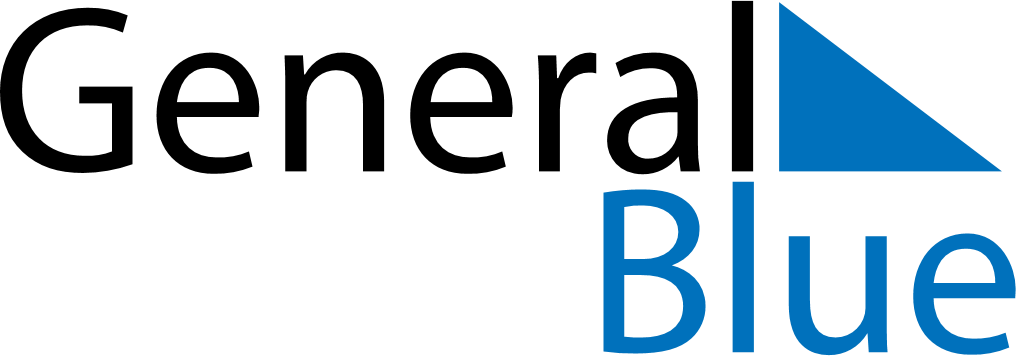 June 2024June 2024June 2024June 2024June 2024June 2024June 2024Khailar, Uttar Pradesh, IndiaKhailar, Uttar Pradesh, IndiaKhailar, Uttar Pradesh, IndiaKhailar, Uttar Pradesh, IndiaKhailar, Uttar Pradesh, IndiaKhailar, Uttar Pradesh, IndiaKhailar, Uttar Pradesh, IndiaSundayMondayMondayTuesdayWednesdayThursdayFridaySaturday1Sunrise: 5:25 AMSunset: 7:02 PMDaylight: 13 hours and 36 minutes.23345678Sunrise: 5:25 AMSunset: 7:02 PMDaylight: 13 hours and 37 minutes.Sunrise: 5:25 AMSunset: 7:03 PMDaylight: 13 hours and 37 minutes.Sunrise: 5:25 AMSunset: 7:03 PMDaylight: 13 hours and 37 minutes.Sunrise: 5:24 AMSunset: 7:03 PMDaylight: 13 hours and 38 minutes.Sunrise: 5:24 AMSunset: 7:03 PMDaylight: 13 hours and 39 minutes.Sunrise: 5:24 AMSunset: 7:04 PMDaylight: 13 hours and 39 minutes.Sunrise: 5:24 AMSunset: 7:04 PMDaylight: 13 hours and 39 minutes.Sunrise: 5:24 AMSunset: 7:05 PMDaylight: 13 hours and 40 minutes.910101112131415Sunrise: 5:24 AMSunset: 7:05 PMDaylight: 13 hours and 40 minutes.Sunrise: 5:24 AMSunset: 7:05 PMDaylight: 13 hours and 41 minutes.Sunrise: 5:24 AMSunset: 7:05 PMDaylight: 13 hours and 41 minutes.Sunrise: 5:24 AMSunset: 7:06 PMDaylight: 13 hours and 41 minutes.Sunrise: 5:24 AMSunset: 7:06 PMDaylight: 13 hours and 41 minutes.Sunrise: 5:24 AMSunset: 7:06 PMDaylight: 13 hours and 42 minutes.Sunrise: 5:25 AMSunset: 7:07 PMDaylight: 13 hours and 42 minutes.Sunrise: 5:25 AMSunset: 7:07 PMDaylight: 13 hours and 42 minutes.1617171819202122Sunrise: 5:25 AMSunset: 7:07 PMDaylight: 13 hours and 42 minutes.Sunrise: 5:25 AMSunset: 7:08 PMDaylight: 13 hours and 42 minutes.Sunrise: 5:25 AMSunset: 7:08 PMDaylight: 13 hours and 42 minutes.Sunrise: 5:25 AMSunset: 7:08 PMDaylight: 13 hours and 42 minutes.Sunrise: 5:25 AMSunset: 7:08 PMDaylight: 13 hours and 42 minutes.Sunrise: 5:25 AMSunset: 7:08 PMDaylight: 13 hours and 42 minutes.Sunrise: 5:26 AMSunset: 7:09 PMDaylight: 13 hours and 43 minutes.Sunrise: 5:26 AMSunset: 7:09 PMDaylight: 13 hours and 42 minutes.2324242526272829Sunrise: 5:26 AMSunset: 7:09 PMDaylight: 13 hours and 42 minutes.Sunrise: 5:26 AMSunset: 7:09 PMDaylight: 13 hours and 42 minutes.Sunrise: 5:26 AMSunset: 7:09 PMDaylight: 13 hours and 42 minutes.Sunrise: 5:27 AMSunset: 7:09 PMDaylight: 13 hours and 42 minutes.Sunrise: 5:27 AMSunset: 7:10 PMDaylight: 13 hours and 42 minutes.Sunrise: 5:27 AMSunset: 7:10 PMDaylight: 13 hours and 42 minutes.Sunrise: 5:28 AMSunset: 7:10 PMDaylight: 13 hours and 42 minutes.Sunrise: 5:28 AMSunset: 7:10 PMDaylight: 13 hours and 41 minutes.30Sunrise: 5:28 AMSunset: 7:10 PMDaylight: 13 hours and 41 minutes.